Design a Chocolate BarDesign a chocolate bar wrapper and describe it.  Which friend will you give it to and why?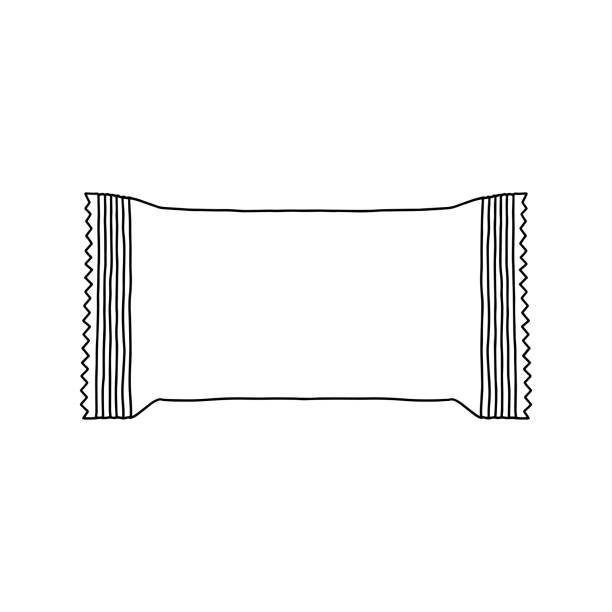 Descriptive Words:SmoothCreamySweet Bitter-sweetCrunchyNuttyMarshmellowCrispyFruityButterySaltyCaramelSoftFirmFloralFluffy